SUP	ARB/43A5/1RESOLUTION 57 (REV. DUBAI, 2012)Strengthening coordination and cooperation among the three ITU Sectors
 on matters of mutual interest(Johannesburg, 2008; Dubai, 2012)The World Telecommunication Standardization Assembly (Dubai, 2012),Reasons:	Merging Resolution 57 to Resolution 18 on “Principles and procedures for the allocation of work to, and coordination between, the ITU Radiocommunication and ITU Telecommunication Standardization” to include the ITU Development Sector as well.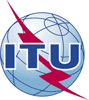 World Telecommunication Standardization Assembly (WTSA-16)
Hammamet, 25 October - 3 November 2016World Telecommunication Standardization Assembly (WTSA-16)
Hammamet, 25 October - 3 November 2016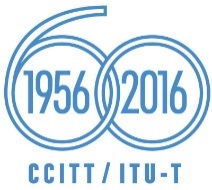 PLENARY MEETINGPLENARY MEETINGAddendum 5 to
Document 43-EAddendum 5 to
Document 43-E29 September 201629 September 2016Original: EnglishOriginal: EnglishArab States AdministrationsArab States AdministrationsArab States AdministrationsArab States AdministrationsProposed suppression of Resolution 57 - Strengthening coordination and cooperation among the three ITU Sectors  on matters of mutual interestProposed suppression of Resolution 57 - Strengthening coordination and cooperation among the three ITU Sectors  on matters of mutual interestProposed suppression of Resolution 57 - Strengthening coordination and cooperation among the three ITU Sectors  on matters of mutual interestProposed suppression of Resolution 57 - Strengthening coordination and cooperation among the three ITU Sectors  on matters of mutual interestAbstract: